Name: ____________________________________________________ Period: __________________Billy Jo Kelby’s LifeDirections:  Write a timeline of at least 15 key events from Billy Jo Kelby’s life on the timeline below.  You must include dates and years on your timeline.  Use these key events to help you write your sequential newspaper article.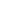 